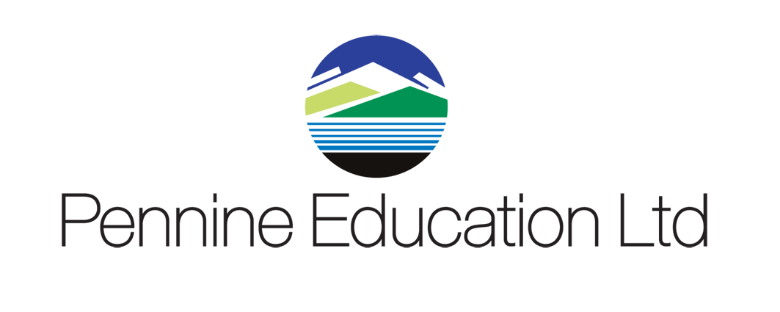 Course Title: Reporting (Standard)Duration:1 DayTimes:9.30am – 4.00pmCourse Aims:This course introduces the user to the report designing process in SIMS with the objective to extract useful information from the Pupil/Student database in a variety of formats.Course Objectives:the running of pre–defined reportsmodifying and creating reports to produce listscreating reports to produce mail merged documents and labels, using Word and Excelusing analysis output exporting and importingusing the Favourites panel on the SIMS Home Page to run favourite Reports.Target Audience:This course is aimed at new users to Reporting.Pre-requisites:You must be familiar with the day to day use of SIMS, the range of data which is stored within the database and how that data is entered and maintained.